1. วัตถุประสงค์2. ขอบเขต3. นิยามศัพท์4. หน้าที่ความรับผิดชอบ5. อุปกรณ์และเครื่องมือ6.ขั้นตอนการปฏิบัติ7. เอกสารอ้างอิง- ....................................................................... - ....................................................................... 8. บันทึก- ....................................................................... 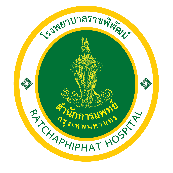 เป็นโรงพยาบาลโดดเด่นในด้านการจัดการที่สร้างคุณค่าต่อสังคมโรงพยาบาลราชพิพัฒน์ สำนักการแพทย์  กรุงเทพมหานครRATCHAPHIPHAT HOSPITALโรงพยาบาลราชพิพัฒน์ สำนักการแพทย์  กรุงเทพมหานครRATCHAPHIPHAT HOSPITALหมายเลขเอกสารWI – NUR01-เป็นโรงพยาบาลโดดเด่นในด้านการจัดการที่สร้างคุณค่าต่อสังคมวิธีปฏิบัติงานWORK INSTRUCTIONฉบับแก้ไขครั้งที่ : 00วันที่บังคับใช้ :.....................หน้า/10เรื่อง เรื่อง เรื่อง เรื่อง เป็นโรงพยาบาลโดดเด่นในด้านการจัดการที่สร้างคุณค่าต่อสังคมโรงพยาบาลราชพิพัฒน์ สำนักการแพทย์  กรุงเทพมหานครRATCHAPHIPHAT HOSPITALโรงพยาบาลราชพิพัฒน์ สำนักการแพทย์  กรุงเทพมหานครRATCHAPHIPHAT HOSPITALหมายเลขเอกสารWI – NUR01-เป็นโรงพยาบาลโดดเด่นในด้านการจัดการที่สร้างคุณค่าต่อสังคมวิธีปฏิบัติงานWORK INSTRUCTIONฉบับแก้ไขครั้งที่ : 00วันที่บังคับใช้ :.....................หน้าเรื่อง เรื่อง เรื่อง เรื่อง ผู้รับผิดชอบขั้นตอนการทำงานรายละเอียดเอกสารอ้างอิง